单位缴费人操作手册我要办理社保费完费证登录后，点击“我要办理”，点击“社保费完费证”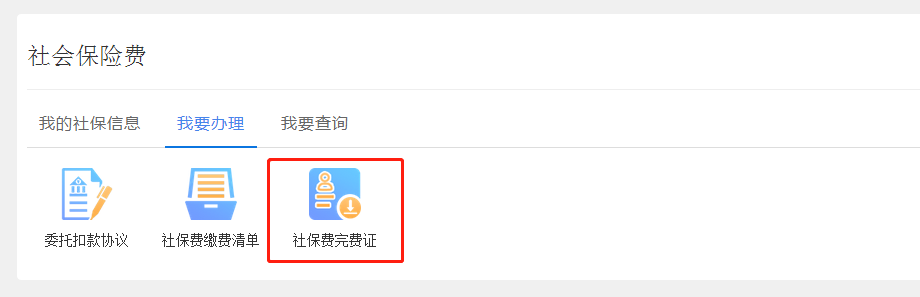 开具税收完税（费）证明（非印刷）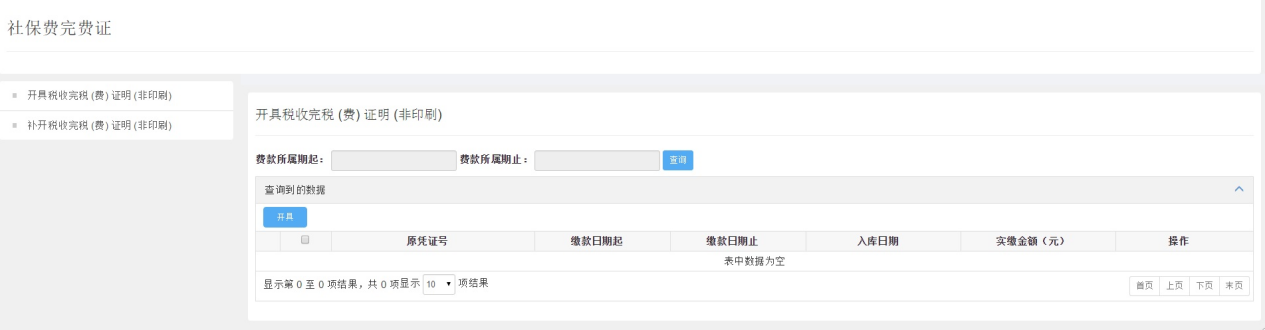 输入费款所属期起止，点击“查询”。选择查询到的数据，点击“开具”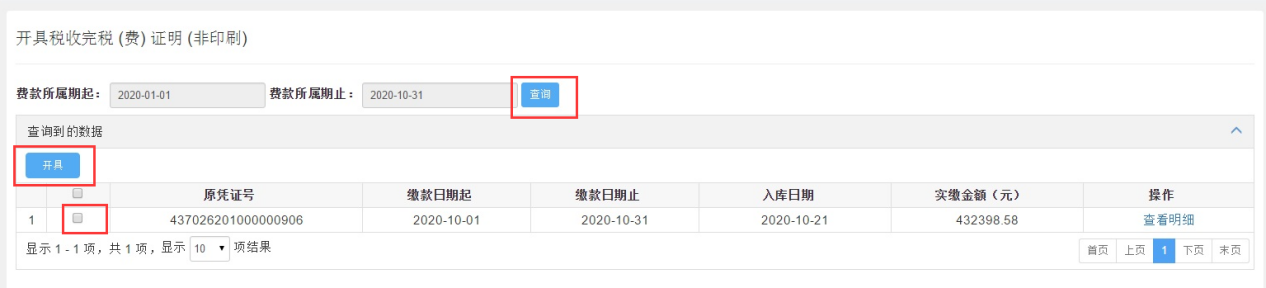 可查看并下载完税（费）证明。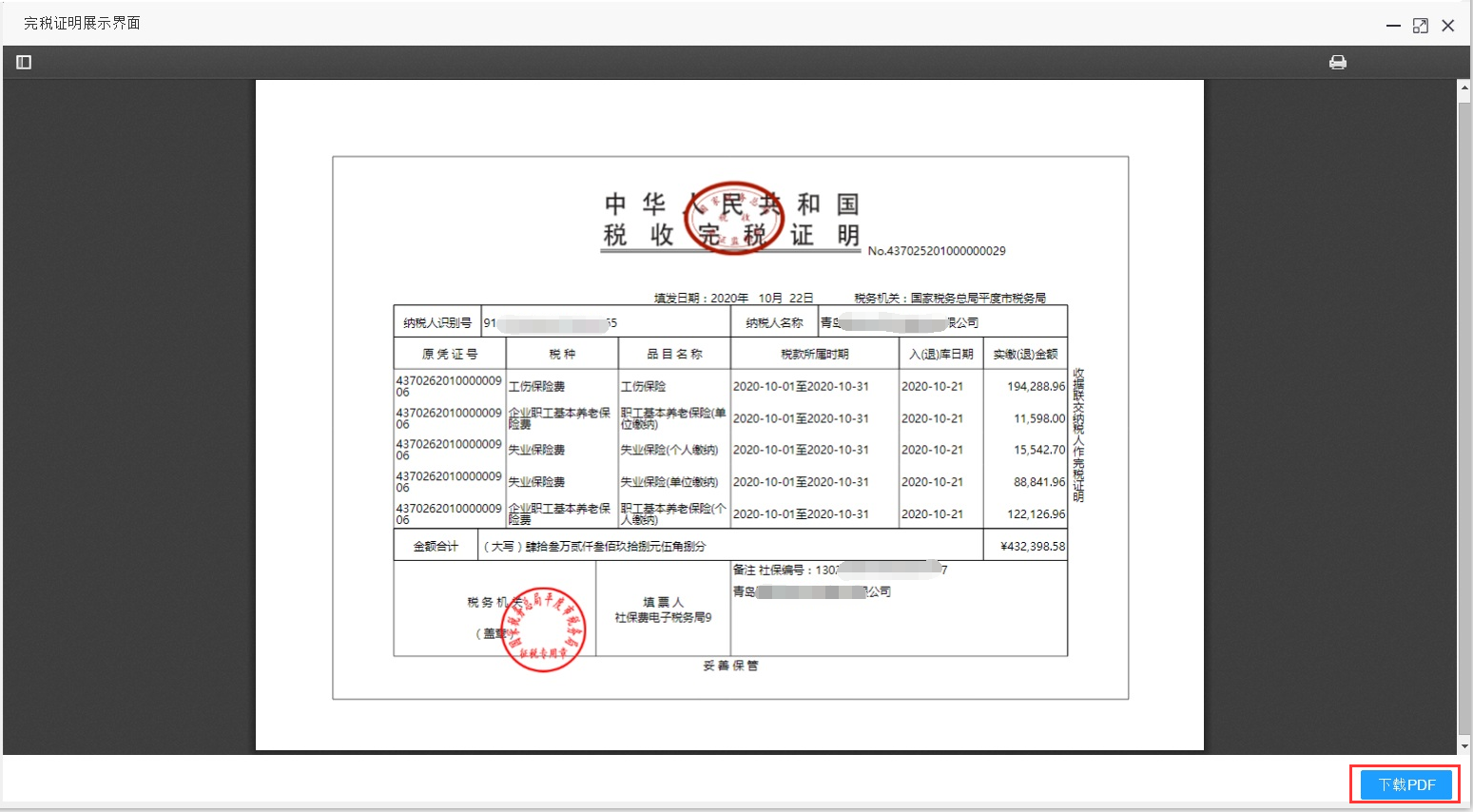 点击“查看明细”，查看该条信息的明细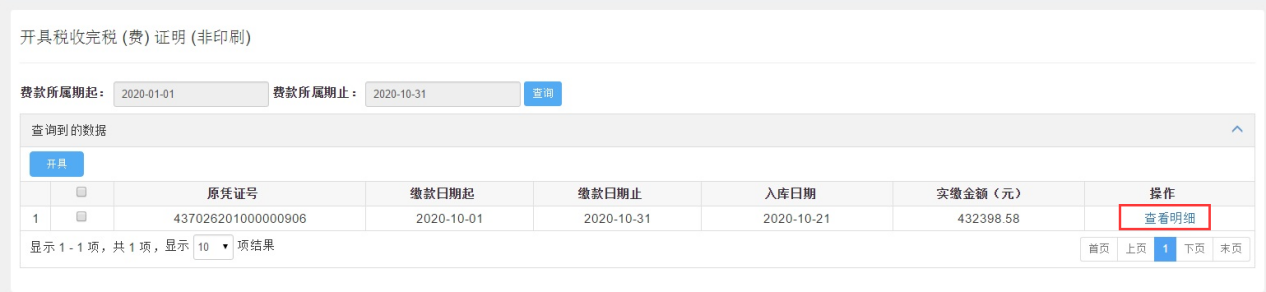 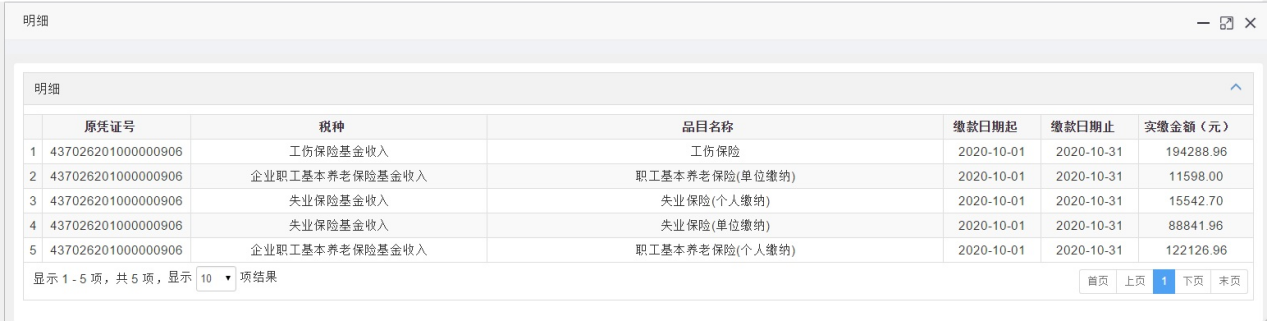 补开税收完税（费）证明（非印刷）点击“补开税收完税（费）证明（非印刷）”，输入开具日期起止、票证号码，点击“查询”。选择查询到的数据，点击“补开”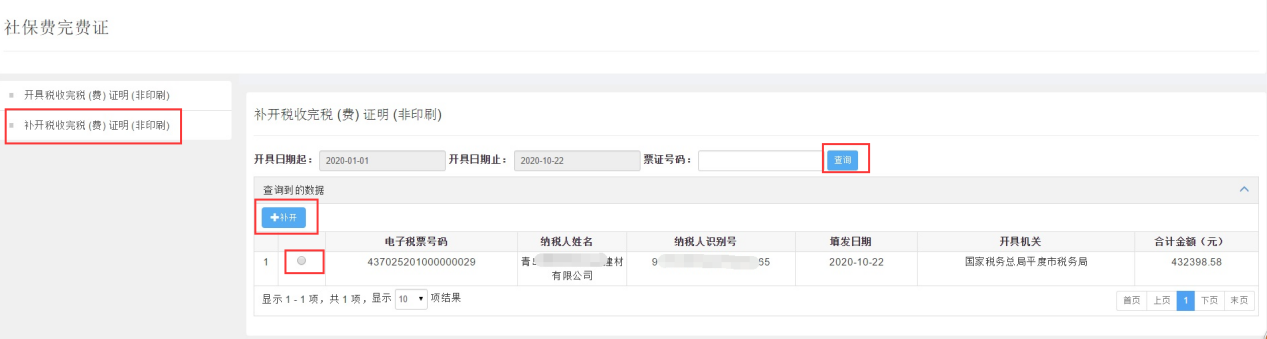 可查看并下载完税（费）证明。（注：完税（费）证明可作为报销凭证）